1. «Отгадай предмет по названию его частей»Кузов, кабина, колеса, руль, фары, дверцы (грузовик). Ствол, ветки, сучья, листья, кора, корни (дерево)..2. «Отгадай, что это»Отгадывание обобщающего слова по функциональным признакам, по ситуации, в которой чаще всего находится предмет, называемый этим словом. Например: Растут на грядке в огороде, используются в пищу (овощи). Растут на дереве в саду, очень вкусные и сладкие. Движется по дорогам, по воде, по воздуху….3. «Назови лишнее слово»Взрослый называет слова и предлагает ребенку назвать «лишнее» слово, а затем объяснить, почему это слово «лишнее». -  шкаф, кастрюля, кресло, диван; пальто, шапка, шарф, сапоги, шляпа; слива, яблоко, помидор, абрикос, груша ….4. Игра «Один –много»(образование множественного числа существительных): сорока – сороки, берёза - берёзы, машина -машины5. Игра «Назови ласково» (упражнение в словообразовании):синица – синичка, кошка-кошечка…..6. Игра «Какие деревья ты знаешь? Назови их»(рассмотреть листья деревьев и засушить их для гербария).7. Игра «Пересчет деревьев»(согласование существительных и числительных): один тополь, два тополя, три тополя, четыре тополя, пять тополей; одна береза, две березы, три березы, четыре березы, пять берез…..8. Игра «Какой? Какая?»Подобрать как можно больше признаков к     предмету (согласование прилагательных с существительными): лиса (какая?)…, белка (какая?)…, заяц (какой?)….9. Игра «Кто или что может делать?»Цель: систематизация словарного запасаХод игры: взрослый называет действие, а ребенок подбирает предметы.Например, слово «бежит», ребенок отвечает: мальчик бежит, собака бежит и т. д. Подберите слова к глаголам: стоит, идет, спит, плавает, ползает, лежит, качается, лает…10. Игра «Что на что похоже?»Цель: развитие связной монологической речи, творческих способностей ребенкаХод игры: ребенку предлагается подобрать похожие слова (сравнения).Например:Синий лед похож на…Белый снег похож на…Густой туман похож на…Чистый дождь похож на…Блестящая на солнце паутина похожа на…11. Игра «Цепочка слов»Цель: закрепление умения выделять первый и последний звук в словеХод игры: взрослый и ребенок по очереди называют любые слова. Например: апельсин - нос - санки - иголки…12. Игра «Вместе веселей»Цель: систематизация словарного запасаХод игры: добавь одно слово, которое подходит к двум словам.Папа, сын – что делают?Дерево, цветы-что делают?Летит, клюет-кто?Кошка, собака-что делают?Льется, журчит-что?Шумит, дует-что?Дождь, снег-что делают?13. Игра «Веселый счет»Цель: упражнять в согласовании им. сущ. и им. прил.Ход игры: вокруг много одинаковых предметов. Какие ты можешь назвать? (деревья, листья, дома, лужи, столбы, сугробы, окна).Давай их посчитаем. Один кирпичный дом, два кирпичных дома и т. д. Каждый день можно подбирать разные определения к одному слову. Например, кирпичный дом, зеленый дом, высокий дом, многоэтажный дом….14. Игра «Подружи слова»Цель: образование сложных словХод игры: листья падают-листопад, вода падает-водопад, сам летает- самолет, пыль сосет-пылесос…15. Игра «Все сделал»Цель: образование глаголов совершенного видаХод игры: скажи как будто ты уже все сделал (сделала).Мыл-вымыл, вешает-повесил, одевается-оделся, пишет-написал, поливает-полил, строит-построил…16. Игра «Ты идешь, я иду»Цель: закрепление в речи глаголов с разными приставкамиХод игры: ты выходишь, и я выхожу, ты обходишь, и я обхожу и т. д. (подходить, переходить, заходить). По аналогии можно использовать глаголы «ехать», «лететь».17. Игра «А что, если…»Цель: развитие связной речи, мыслительных процессовХод игры: взрослый начинает фразу, ребенок заканчивает ее. А что бы произошло, если бы не было ни одной машины…А что бы произошло, если бы не было птиц…А что бы произошло, если бы все вокруг стало твоим и т. д.18. Игра «Найди дерево»Цель: выделение признаков деревьев: общая форма, расположение ветвей, цвет и внешний вид корыХод игры: рассмотреть и научиться рассказывать о деревьях и кустарниках, которые встречаются по дороге в детский сад19. Игра «Исправь предложение»Цель: исправление смысловых ошибок в предложенииХод игры: взрослый произносит неправильное предложение, ребенок исправляет. Например: Жук нашел Свету (Света нашла жука). Пол лежит на кошке. Снежная баба лепит Никиту. Валя ужалила осу…Речевые игры с детьмипо дороге в детский сад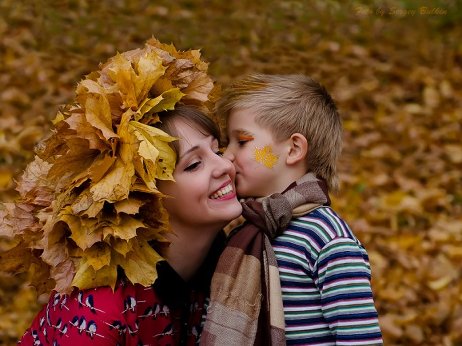 